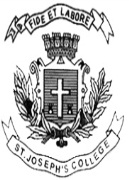 ST. JOSEPH’S COLLEGE (AUTONOMOUS), BENGALURU-27B.Sc. Zoology - II SEMESTERSEMESTER EXAMINATION: APRIL 2022(Examination conducted in July 2022)ZO 221 - Biochemistry and PhysiologyTime- 2 hrs		                                            	                    Max Marks-60This question paper contains two printed pages and three partsPart AAnswer all the ten questions by choosing a correct option	                   10 × 1 =10                                      Migrating motility complexes are found inSmall intestineLarge intestineStomachRectumWhich one of the following vitamin deficiencies is most common cause for rickets? Vitamin A               Vitamin BVitamin C Vitamin D The inspiratory reserve volume combined with tidal volume and expiratory reserve volume is calledTotal lung capacityFunctional residual capacityVital capacityInspiratory capacityThe chemical process of joining monosaccharide units is referred to as, Rehydration synthesis Hydrolysis Dehydration synthesis GlycogenesisWhich one of the following is blood clotting factor-I ?FibrinogenProthrombinThrombokinaseFibrin stabilizing factorA covalent bond between the alpha carboxyl group of one amino acid and alpha amino   group of the neighboring amino acid is called, Cis double bond                 Iso-peptide bondPsudopeptide bond             Peptide bondWhich one of the following statements does not validate type of neuron?Multipolar neurons are found in brainBipolar neurons are found in the retina of the eyeThe olfactory area of the brain consists of unipolar neuronsUnipolar neurons are also called as pseudounipolar neuronsHydrolysis of fat by an alkali is called Saponification               Methylation Alkylation                     EsterificationExcess secretion of growth hormone post adolescence results inAcromegalyDwarfismGigantismCretinismIsoenzymes are: Having same amino acid sequence     Physically different but have identical catalytic properties Polymorphisms exhibited by the enzymes      Polypeptide chains that differ by single amino acid replacementPart BAnswer any 4 questions					   	       4 × 5 =20Briefly explain hematopoiesis with a flow chart.Give a brief account on Nomenclature and Classification of enzymes.Describe the different modes of CO2 transport in blood.What is action potential? Explain the origin and propagation of action potential across myelinated nerve fibers.Describe the general properties of amino acids and add a note on conjugated proteins.Describe absorption of lipids across small intestine.Part CAnswer any 2 questions  						2 ×10 =20Explain the steps involved in Glycolysis with a diagrammatic representation.Explain the molecular and chemical basis of muscle contraction.Discuss pentose phosphate pathway.*******